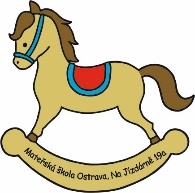 KÜBL - STOLAŘSTVÍ s.r.o.
Na Františku 1454/4
735 35  Horní Suchá
IČ: 03136906
DIČ: CZ03136906V Ostravě dne 15. 5. 2023O B J E D N Á V K AObjednávám u Vás 27 ks interiérových dveří a věšákovou stěnu dle cenové nabídky, včetně montáže. Celková cena se zárukou 24 měsíců je bez DPH 168 940 Kč, s DPH 204 417 Kč. Termín dodání do 18. 7. 2023.Mgr. Blanka Gelnarováředitelka školy